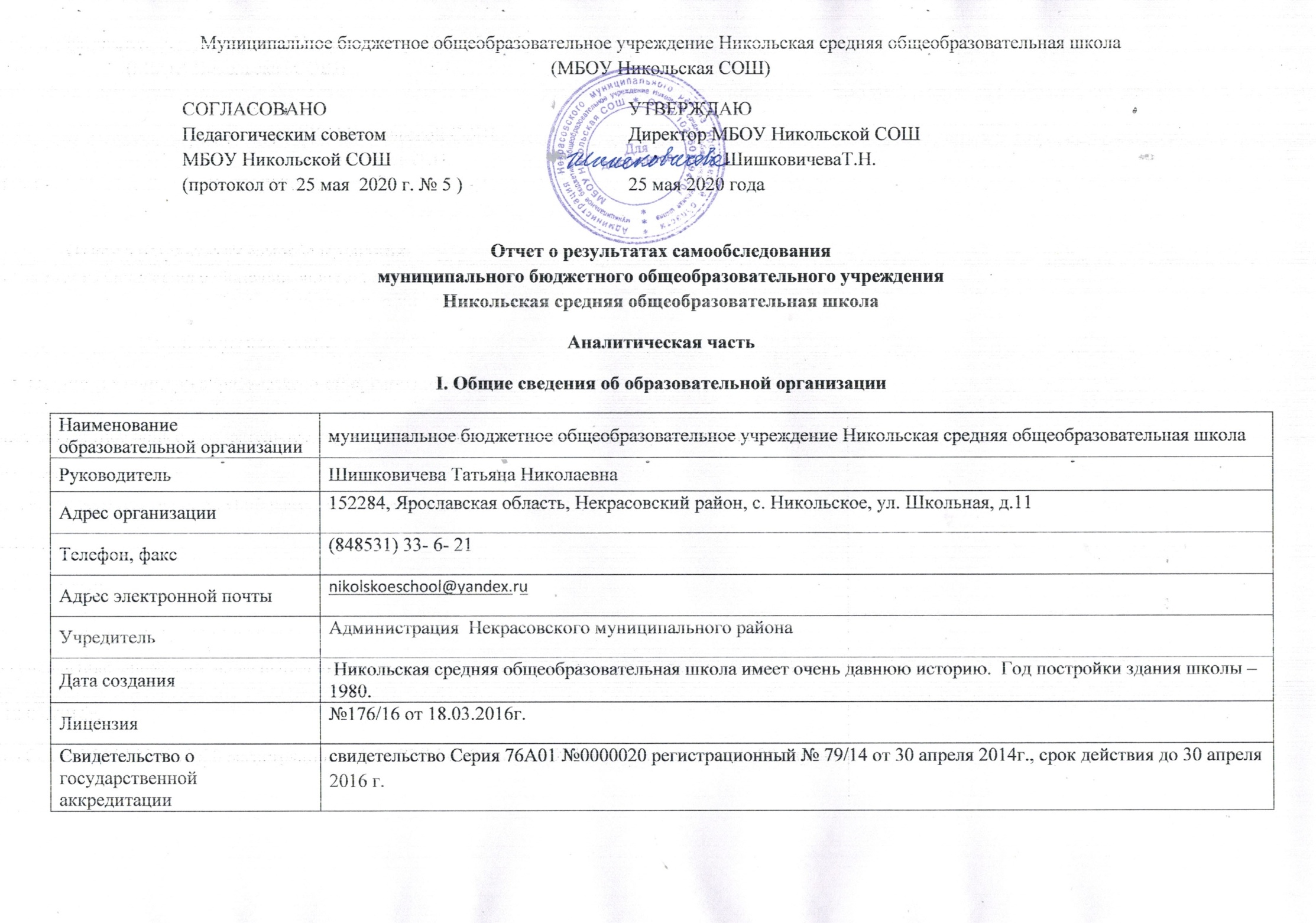 МБОУ  Никольская СОШ (далее – Школа) расположена в с. Никольское с численностью населения 500 человек.  Большинство семей обучающихся проживают в домах типовой застройки: 81 процент − рядом со Школой, 19 процентов − в близлежащих территориях – п. Сосновый Бор, д. Гашки , д. Борисовское, д. Легчаниха .Основным видом деятельности Школы является реализация Федерального государственного стандарта начального общего, основного общего и среднего общего образования. Также Школа реализует образовательные программы дополнительного образования детей .В Школе действует  паспортизированный музей боевой славы и истории школы .II. Система управления организациейУправление осуществляется на принципах единоначалия и самоуправления.Органы управления, действующие в ШколеДля осуществления учебно-методической работы в Школе созданы предметные методические объединения:− общих гуманитарных и социально-экономических дисциплин;− естественно-научных и математических дисциплин;− объединение педагогов начального образования.В целях учета мнения обучающихся и родителей (законных представителей) несовершеннолетних обучающихся в Школе действуют Совет обучающихся и Совет родителей.III. Оценка образовательной деятельностиОбразовательная деятельность в Школе организуется в соответствии с Федеральным законом от 29.12.2012 № 273-ФЗ «Об образовании в Российской Федерации», ФГОС начального общего, основного общего и среднего общего образования, СанПиН 2.4.2.2821-10 «Санитарно-эпидемиологические требования к условиям и организации обучения в общеобразовательных учреждениях», основными образовательными программами по уровням, включая учебные планы, годовые календарные графики, расписанием занятий.   Учебный план 1–4 классов ориентирован на 4-летний нормативный срок освоения основной образовательной программы начального общего образования (реализация ФГОС НОО), 5–9 классов – на 5-летний нормативный срок освоения основной образовательной программы основного общего образования (реализация ФГОС ООО), 10–11 классов – на 2-летний нормативный срок освоения образовательной программы среднего общего образования (ФГОС СОО).Содержание и качество подготовкиСтатистика показателей за 2019–2020 годыВ 2018 - 2019 учебном году в 1-9 классы обучались по   ФГОС -2010 года. В 2019-2020 учебном году 10 класс –  обучался по Программе ФГОС СОО- универсальный профиль.По итогам 2019-2020 учебного года (с учетом ГИА) аттестованы -  47 обучающихся 2 - 11 классов, успеваемость составила 100%  - ОПТИМАЛЬНЫЙ УРОВЕНЬ, качество знаний – 59,5% - ДОПУСТИМЫЙ УРОВЕНЬИз 54 обучающихся 2-11 классов, на «5» окончили учебный год 7 человек, что составляет 13,2% (на 3,8% выше, чем в прошлом году)На «4» и «5» завершили учебный год 21 человек, что составляет 38,8 % (на 7,7% выше, чем в прошлом году). С одной «3» по предмету – 0 человек. С одной «4» по предмету – 1 человека, что составило  1,8% .Анализ результативности обучения по уровням обучения показывает:на I уровне обучения (1-4 классы) успеваемость составляет 94,5%, качество 42%;на II уровне обучения (5-9 классы) успеваемость составляет 100%, качество – 43,4%;на III уровне обучения в 10-11 классах успеваемость составляет 100%, качество – 9,2% .?Сравнительный анализ успеваемости во 2-11 классах за 2 годаВыводы: Необходима работа учителей-предметников с резервом «хорошистов» (обучающиеся с одной «1»). Это могло бы увеличить качественные результаты. Причины проблемы:Недостаточная работа классных руководителей с учителями – предметниками, учениками и их родителями;Нет сопровождения данных учащихся классными руководителями в течение всего периода обучения;Несвоевременность выставления оценок в классный журнал учителями – предметниками, что не дает возможности своевременного контроля и принятия мерИндивидуально-дифференцированная работа в учебном процессе осуществляется недостаточно.Пути выхода:На  классных  собраниях  учеников,  родителей  необходимо  усилить  внимание  о повышении качества знаний, об обязанностях учащихся, а родителей – контролировать учебу их детей.Продолжить работу, направленную на усиление обратной связи учителя – предметника и классного руководителя.Своевременно информировать администрацию, родителей о возможных учебных проблемах учащихся.Учителям-предметникам необходимо вести мониторинг учебных достижений учащихся по предметам.Администрации школы усилить контроль за анализом итогов учебного процесса в целом по школе и каждым учителем в частности.Показатель качества обученности не всегда даёт объективную оценку работы учителей – предметников, классных руководителей, т.к. здесь большое значение играет ещё и подбор класса, способности обучающихся.Результаты освоения учащимися программ начального общего образования по показателю «успеваемость» на конец 2019-2020 года Результаты освоения учащимися программ основного общего образования по показателю «успеваемость» в 2019-2020 году(по итогам  2018 – 2019 учебного года .) Результаты освоения программ среднего общего образования обучающимися 10, 11 классов по показателю «успеваемость» в 2018 году(по итогам  2019 – 2020 учебного .) Если сравнить результаты освоения обучающимися программ начального, основного и среднего общего образования по показателю «успеваемость» в 2018-2019 году с результатами освоения учащимися программ по показателю «успеваемость» в 2019-2020 году , то можно отметить, что процент учащихся, окончивших на «4» и «5», повысился , процент учащихся, окончивших на «5», повысился,вцелом на 13,1 Результаты сдачи ЕГЭ 2019 годаВ 2018 году результатов ЕГЭ нет- выпуска не было.  Результаты сдачи ОГЭ 2019 годаВ 2019 году обучающиеся показали стабильно хорошие результаты ОГЭ. Увеличилось количество обучающихся, которые получили «4» и «5», , по сравнению с 2018 годом.В 2019-2020 учебном году обучающиеся школы ОГЭ и ЕГЭ не сдавали. (Карантин по КАВИДУ)IV. Воспитательная работаПриоритетными направлениями воспитательной работы Школы являются: патриотическое воспитание, духовно-нравственное воспитание, военно-спортивное, формирование ЗОЖ. Активно используются в работе здоровьесберегающие и интерактивные технологии. В школе действует волонтёрский отряд  «Новое поколение». Основные направления волонтерской деятельности – социальное, экологическое и событийное. Отряд насчитывает  17 участников, которые успешно участвуют в добровольческих рейдах, акциях, смотрах и конкурсах на уровне поселения и  района. В 2019 году Школа провела работу по профилактике употребления психоактивных веществ (ПАВ), формированию здорового образа жизни и воспитанию законопослушного поведения обучающихся. Мероприятия проводились с участием обучающихся и их родителей.Проведены обучающие семинары для классных руководителей по вопросам здорового образа жизни, по вопросам диагностики неадекватного поведения учащихся. Проводилась систематическая работа с родителями по разъяснению уголовной и административной ответственности за преступления и правонарушения.Были организованы:−  участие в фестивале «Мы выбираем жизнь!», «Спешите делать добрые дела, акции «Наша жизнь в наших руках», «Внимание, дети!», «Спасем детей от насилия»− участие в районных и областных конкурсах различной направленности;− встречи с сотрудниками  МВД.Большое внимание в 2019 году уделялось мероприятиям духовно-нравственной, патриотической и военно-патриотической направленности. Были проведены:- общешкольная линейка в память трагедии г. Беслана «В небеса поднимались ангелы…»- митинг, посвященный Дню памяти неизвестного солдата;- Уроки мужества,- День пенсионной грамотности,- игра «Армия и флот», - уроки финансовой грамотности,- открытый классный час посвященный выводу войск из Афганистана с участием Стрюкова Г.А. и др- участие в межшкольных и районных играх «Зарница», «Победа» и др. Дополнительное образованиеДополнительное образование ведется по программам физкультурно-спортивной направленности:− секция «Спортивные игры» в рамках областной программы по предупреждению употребления ПАВ.            - секция ОФПА также работали  кружки различной направленности «Русская культура», «Вокруг тебя – МИР!» «Мой родной край», «Избранные вопросы математики», «Умейте владеть словом».Занятость обучающихся в дополнительном образованииV. Востребованность выпускниковВыпускники  школы продолжают обучение  в образовательных учреждениях высшего и среднего образования. Выпускники школы ежегодно продолжают обучение в педагогических и медицинских учебных заведениях.Успешной социализации выпускников способствует система профориентационной работы  с обучающимися на основной и старшей ступени обучения.                                                                                  Уровень социализации выпускников школы 
Показатели уровня социализации выпускников школы:- уровень влияния сформированности общеучебных умений и навыков, основ научной организации труда на самоопределение выпускников 9 и 11 классов; - уровень владения основами научной организации труда (умение планировать труд и отдых, оборудовать рабочее место, планировать режим дня, недели, режим более длительного периода времени; умения научной организации труда); - уровень положительной мотивации обучения и самообразования; - распределение выпускников по направлениям продолжения образования.  
                                                                                         Распределение выпускников 9 классовVI. Оценка функционирования внутренней системы оценки качества образованияВ Школе утверждено положение о внутренней системе оценки качества образования. По итогам оценки качества образования в 2019 году выявлено, что уровень метапредметных результатов соответствуют среднему уровню, сформированность личностных результатов высокая.По результатам анкетирования 2019 года выявлено, что количество родителей, которые удовлетворены качеством образования в Школе, – 78 процента, количество обучающихся, удовлетворенных образовательным процессом, – 68 процентов. Высказано положительное отношение родителей и обучающихся о введении профильного обучения с естественно-научными классами. VII. Оценка кадрового обеспеченияНа период самообследования в Школе работают __14_ педагогов, из них _2__ – внутренних совместителей,4 внешних совместителя  В 2019-2020 году аттестацию прошли _3_ человека – на _высшую 2чел. На первую квалификационную категорию 1чкловек.В целях повышения качества образовательной деятельности в школе проводится целенаправленная кадровая политика, основная цель которой – обеспечение оптимального баланса процессов обновления и сохранения численного и качественного состава кадров в его развитии, в соответствии потребностями Школы и требованиями действующего законодательства.Основные принципы кадровой политики направлены:− на сохранение, укрепление и развитие кадрового потенциала;− создание квалифицированного коллектива, способного работать в современных условиях;− повышения уровня квалификации персонала.Оценивая кадровое обеспечение образовательной организации, являющееся одним из условий, которое определяет качество подготовки обучающихся, необходимо констатировать следующее:− образовательная деятельность в школе обеспечена квалифицированным профессиональным педагогическим составом;− в Школе создана устойчивая целевая кадровая система, в которой осуществляется подготовка новых кадров из числа собственных выпускников;− кадровый потенциал Школы динамично развивается на основе целенаправленной работы по повышению квалификации педагогов.Средний возраст учителей-предметников – 55 лет.Молодых специалистов (стаж до 3 лет) - ___0__    Средний возраст администрации -  более 70 лет Администрация школы и педагогический коллектив эффективно работает по созданию условий для развития индивидуальной способности каждой личности, формированию информационно-коммуникативной и социальной компетентности обучающихся, сохранению физического и психического здоровья, готовности обучающихся к продолжению образования после окончания школы, их конкурентоспособности на рынке труда.Награды педагогических работниковПочетных работников общего образования - 1Заслуженный учитель-  2чел.VIII. Оценка учебно-методического и библиотечно-информационного обеспеченияШкольная библиотека - это социальное пространство, открытое для культурной, профессиональной и образовательной деятельности всех участников образовательных отношений, место коллективного мышления и творчества; ключевой элемент инфраструктуры чтения, центр грамотности по формированию читательских навыков. Фонд школьной библиотеки  на конец 2019 года:-учебников – 21960 экз.-учебных пособий – 7777 экз.-художественной литературы – 11967 экз.Обеспеченность учебной литературой – 100%.Востребованность библиотечного фонда достаточно высока. Однако художественная литература, имеющаяся в фондах библиотеки, не в полной мере соответствует ФГОС и учебным требованиям: сменился перечень обязательных литературных произведений, есть ветхие экземпляры, есть необходимость  ежегодного обновления учебников. Количество учебно-методической литературы не в полном объеме отвечает требованиям комплектности, достаточности: это - словари, справочная литература, требуется пополнение в библиотечной системе.Школа обеспечена электронной подпиской: Электронная система образования, Справочник руководителя образовательного учреждения, Завуч начальных классов, …..Ежегодно библиотечный фонд пополняется периодическими изданиями: детскими журналами «Глобус», «Дитя человеческое», «Журнал сказок», «Котелло», «Маша и медведь», «Непоседа», «Путеводная звезда», «Санька в стране сказок», «Саша и Маша», «Тошка и компания», «Юный натуралист», «Юный эрудит»;  специальными журналами «Кадровое дело», «Классный журнал», «Логопед»; местной газетой «Районные будни».Современная школьная библиотека представляет собой информационное пространство, в котором обеспечен равноправный и открытый доступ к качественным источникам информации на любых носителях, в том числе печатных, мультимедийных и цифровых коллекциям.IX. Оценка материально-технической базыМатериально-техническое обеспечение Школы позволяет реализовывать в полной мере образовательные программы. Школа имеет: 9 учебных кабинетов ,  все кабинеты  с интерактивным оборудованием,  с интерактивными досками, ноутбуками, проекторами и документ камерами; спортивный зал, ,  спортплощадку, мини футбольной поле,  библиотеку,музей.Компьютеры Школы объединены в единую локальную сеть. Имеется выход в Интернет.Школа имеет 1паспортизированных музея.В школьной столовой работает современное тепловое и холодильное оборудование.Результаты анализа показателей деятельности организацииДанные приведены по состоянию на 29 декабря 2019 года.Анализ показателей указывает на то, что Школа имеет достаточную инфраструктуру, которая соответствует требованиям СанПиН 2.4.2.2821-10 «Санитарно-эпидемиологические требования к условиям и организации обучения в общеобразовательных учреждениях» и позволяет реализовывать образовательные программы в полном объеме в соответствии с ФГОС общего образования.Школа укомплектована достаточным количеством педагогических и иных работников, которые имеют высокую квалификацию и регулярно проходят повышение квалификации, что позволяет обеспечивать стабильных качественных результатов образовательных достижений обучающихся.__________ требуются.Наименование органаФункцииДиректорКонтролирует работу и обеспечивает эффективное взаимодействие структурных подразделений организации, утверждает штатное расписание, отчетные документы организации, осуществляет общее руководство ШколойСовет ШколыРассматривает вопросы:− развития образовательной организации;− финансово-хозяйственной деятельности;− материально-технического обеспеченияПедагогический советОсуществляет текущее руководство образовательной деятельностью Школы, в том числе рассматривает вопросы:− развития образовательных услуг;− регламентации образовательных отношений;− разработки образовательных программ;− выбора учебников, учебных пособий, средств обучения и воспитания;− материально-технического обеспечения образовательного процесса;− аттестации, повышения квалификации педагогических работников;− координации деятельности методических объединенийРодительский комитет Осуществляет координацию действий всех звеньев цепи образовательного процесса, которая обеспечивает успешность учебного и воспитательного процессов для подрастающего поколения.- составление плана работы родительского комитета на год, а также отчёта о работе за прошлый;- участие в решении материально-технических вопросов, касающихся жизни школы;- организация и участие школьников в культурно-массовых мероприятиях посёлка, района;Общее собрание работниковРеализует право работников участвовать в управлении образовательной организацией, в том числе:− участвовать в разработке и принятии коллективного договора, Правил трудового распорядка, изменений и дополнений к ним;− принимать локальные акты, которые регламентируют деятельность образовательной организации и связаны с правами и обязанностями работников;− разрешать конфликтные ситуации между работниками и администрацией образовательной организации;− вносить предложения по корректировке плана мероприятий организации, совершенствованию ее работы и развитию материальной базы№ п/пПараметры статистики2018–2019
 учебный год2019–2020
 учебный год(на 30 июня 2019 г.)1Количество детей, обучавшихся на конец учебного года (для 2018–2019 – на начало 2019-2020 года), в том числе:57  561– начальная школа18211– основная школа29241– средняя школа10112Количество учеников, оставленных на повторное обучение:2– начальная школа12– основная школа–-2– средняя школа––3Не получили аттестата:3– об основном общем образовании–-3– среднем общем образовании–-4Окончили школу с аттестатом особого образца:4– в основной школе 234– средней школе01Учебный годУспеваемостьКачествоДинамика2018/201998,2        (-1,8%)64,12019\2020100%59,5КлассыВсего обуч-сяИз них успеваютИз них успеваютОкончили годОкончили годОкончили годОкончили годОкончили годНе успеваютНе успеваютНе успеваютНе успеваютПереведены условноПереведены условноКлассыВсего обуч-сяИз них успеваютИз них успеваютОкончили годОкончили годОкончили годОкончили годОкончили годВсегоВсегоИз них н/аИз них н/аПереведены условноПереведены условноКлассыВсего обуч-сяКол-во%%С отметками «4» и «5»%С отметками «5»%Кол-во%Кол-во%Кол-во%%23310010013300000000377100100457114,20000000444100100375000000000Итого1414100100857114,20000000КлассыВсего 
обуч-сяИз них 
успеваютИз них 
успеваютОкончили 
годОкончили 
годОкончили 
годОкончили 
годНе успеваютНе успеваютНе успеваютНе успеваютПереведены 
условноПереведены 
условноКлассыВсего 
обуч-сяИз них 
успеваютИз них 
успеваютОкончили 
годОкончили 
годОкончили 
годОкончили 
годВсегоВсегоИз них н/аИз них н/аПереведены 
условноПереведены 
условноКлассыВсего 
обуч-сяКол-во%С отметками «4» и «5»%С отметками «5»%Кол-во%Кол-во%Кол-во%5 - 92323100730,4313,0000000КлассыВсего обуч-сяИз них успеваютИз них успеваютОкончили полугодиеОкончили полугодиеОкончили годОкончили годНе успеваютНе успеваютНе успеваютНе успеваютПереведены условноПереведены условноСменили форму обученияСменили форму обученияКлассыВсего обуч-сяИз них успеваютИз них успеваютОкончили полугодиеОкончили полугодиеОкончили годОкончили годВсегоВсегоИз них н/аИз них н/аПереведены условноПереведены условноСменили форму обученияСменили форму обученияКлассыВсего обуч-сяКол-во%С отметками 
«4» и «5»%С 
отметками «5»%Кол-во%Кол-во%Кол-во%%Кол-во10-11101010066033000000000Предмет Сдавали всего человекСколько обучающихся
получили 100 балловСколько обучающихся
получили 81–98 балловСредний балл по школеКоличество участников, не преодолевших минимальный порог СправляемостьРусский язык400 620100Математика (базовый уровень)2004  0100Математика (профильный уровень)20047,5  0100История1002900География200630100Обществознание40045,50100Итого:100049,40предметКол-во участниковКол-во участников, показавших отличный результат («5»)Чел. / %Средний балл по школе / по областиСправляемость,%Успешность,%по школе / по областиРусский язык7 чел.2 чел./28,532100 %71,4Математика7 чел.0 чел. /015100%71,4Химия1чел.016100%0Биология3чел.02710066,6История2чел.2чел./100%37100100География3чел.02110066,6Обществознание3 чел.2чел./66,%2766,6 Характеристика педагогических  кадровКол-во%Общее количество работников ОУ (все работники)21100Всего педагогических работников14100Учителя, ведущие уроки 1392,8Учителя с высшим образованием,      из них:1285,7с высшим педагогическим1285,7с высшим (не педагогическим), прошедшие переподготовку--Педагогические работники, прошедшие курсы повышения квалификации за последние 3 года (физические лица),    из них:1285,7по ФГОС1285,7Учителя, аттестованные на квалификационные категории (всего),    из них:  1285,7на высшую квалификационную категорию642,8            на первую квалификационную категорию642,8            на  соответствие занимаемой должности214,2 Характеристика административно-управленческого персоналаКоличествоАдминистративно-управленческий персонал (физические лица) (всего) 2Административно-управленческий персонал (штатные единицы) (всего)2Административно-управленческий персонал, имеющий специальное образование (менеджмент)1Административно-управленческий персонал, получивший или повысивший квалификацию в области менеджмента за последние 3 лет (физические лица)1Административно-управленческий персонал, ведущий учебные часы2Учителя, имеющие внутреннее совмещение по административно-управленческой должности (физических лиц)2Характеристика других специалистовКоличествоРуководитель музей1Лаборант0воспитатель ГПД1Сведения о специалистах психолого-медико-социального сопровождения1- учителей-логопедов0- педагог-психолог0- социальный  педагог1Численность учебно-вспомогательного персонала0Численность младшего обслуживающего персонала5Почетные грамотыМБОУ Никольской СОШПочетные грамотымуниципального уровняПочетныеграмотырегиональногоуровняПочетные грамоты Минобразования и наукиДругие награды575347718ПоказателиЕдиница измеренияКоличествоОбразовательная деятельностьОбразовательная деятельностьОбразовательная деятельностьОбщая численность учащихсячеловек54Численность учащихся по образовательной программе начального общего образованиячеловек21Численность учащихся по образовательной программе основного общего образованиячеловек23Численность учащихся по образовательной программе среднего общего образованиячеловек10Численность (удельный вес) учащихся, успевающих на «4» и «5» по результатам промежуточной аттестации, от общей численности обучающихсячеловек (процент)28 (59,5%)Средний балл ГИА выпускников 9 класса по русскому языкубалл33Средний балл ГИА выпускников 9 класса по математикебалл17Средний балл ЕГЭ выпускников 11 класса по русскому языкубалл32Средний балл ЕГЭ выпускников 11 класса по математикебалл                        15  (профиль)Средний балл ЕГЭ выпускников 11 класса по математикебалл4,2 (база)Численность (удельный вес) выпускников 9 класса, которые получили неудовлетворительные результаты на ГИА по русскому языку, от общей численности выпускников 9 классачеловек (процент)0 (0%)Численность (удельный вес) выпускников 9 класса, которые получили неудовлетворительные результаты на ГИА по математике, от общей численности выпускников 9 классачеловек (процент)0 (0%)Численность (удельный вес) выпускников 11 класса, которые получили результаты ниже установленного минимального количества баллов ЕГЭ по русскому языку, от общей численности выпускников 11 классачеловек (процент)0 (0%)Численность (удельный вес) выпускников 11 класса, которые получили результаты ниже установленного минимального количества баллов ЕГЭ по математике, от общей численности выпускников 11 классачеловек (процент)0 (0%)Численность (удельный вес) выпускников 9 класса, которые не получили аттестаты, от общей численности выпускников 9 классачеловек (процент)0 (0%)Численность (удельный вес) выпускников 11 класса, которые не получили аттестаты, от общей численности выпускников 11 классачеловек (процент)0 (0%)Численность (удельный вес) выпускников 9 класса, которые получили аттестаты с отличием, от общей численности выпускников 9 классачеловек (процент)2 (9%)Численность (удельный вес) выпускников 11 класса, которые получили аттестаты с отличием, от общей численности выпускников 11 классачеловек (процент)0 (0%)Численность (удельный вес) учащихся, которые принимали участие в олимпиадах, смотрах, конкурсах, от общей численности обучающихсячеловек (процент)54 (100%)Численность (удельный вес) учащихся – победителей и призеров олимпиад, смотров, конкурсов от общей численности обучающихся, в том числе:человек (процент)− регионального уровнячеловек (процент)0− федерального уровнячеловек (процент)0 (0%)− международного уровнячеловек (процент)0 (0%)Численность (удельный вес) учащихся по программам профильного обучения от общей численности обучающихсячеловек (процент)0Численность (удельный вес) учащихся по программам с применением дистанционных образовательных технологий, электронного обучения от общей численности обучающихсячеловек (процент)1 (0,1%)Численность (удельный вес) учащихся в рамках сетевой формы реализации образовательных программ от общей численности обучающихсячеловек (процент)0 (0%)Общая численность педработников, в том числе количество педработников:человек− с высшим образованиемчеловек− высшим педагогическим образованиемчеловек− средним профессиональным образованиемчеловек− средним профессиональным педагогическим образованиемчеловекЧисленность (удельный вес) педработников с квалификационной категорией от общей численности таких работников, в том числе:человек (процент)− с высшейчеловек (процент)---- (---%)− первойчеловек (процент)---- (---%)Численность (удельный вес) педработников от общей численности таких работников с педагогическим стажем:человек (процент)− до 5 летчеловек (процент)---- (---%)− больше 30 летчеловек (процент)---- (---%) Численность (удельный вес) педработников от общей численности таких работников в возрасте:человек (процент)− до 30 летчеловек (процент)---- (---%)− от 55 летчеловек (процент)---- (---%)Численность (удельный вес) педагогических и административно-хозяйственных работников, которые за последние 5 лет прошли повышение квалификации или профессиональную переподготовку, от общей численности таких работниковчеловек (процент)---- (---%)Численность (удельный вес) педагогических и административно-хозяйственных работников, которые прошли повышение квалификации по применению в образовательном процессе ФГОС, от общей численности таких работниковчеловек (процент)---- (---%)ИнфраструктураИнфраструктураИнфраструктураКоличество компьютеров в расчете на одного учащегосяединицКоличество экземпляров учебной и учебно-методической литературы от общего количества единиц библиотечного фонда в расчете на одного учащегосяединицНаличие в школе системы электронного документооборотада/нетдаНаличие в школе читального зала библиотеки, в том числе наличие в ней:да/нетда− рабочих мест для работы на компьютере или ноутбукеда/нетда− медиатекида/нетда− средств сканирования и распознавания текстада/нетда− выхода в интернет с библиотечных компьютеровда/нетда− системы контроля распечатки материаловда/нетдаЧисленность (удельный вес) обучающихся, которые могут пользоваться широкополосным интернетом не менее 2 Мб/с, от общей численности обучающихсячеловек (процент)---- (---%)Общая площадь помещений для образовательного процесса в расчете на одного обучающегосякв. м